Nom: ______________________Date: _____________________Les Exposants : Partie 2Révision des Lois des ExposantsLa priorité des opérationsFeuille : La priorité des opérationsQuestions du texte : p. 111 #5ad, 6, 7, 8, 9, 10, 12Calculs d’aireFeuille : FormulesRévision du chapitreTest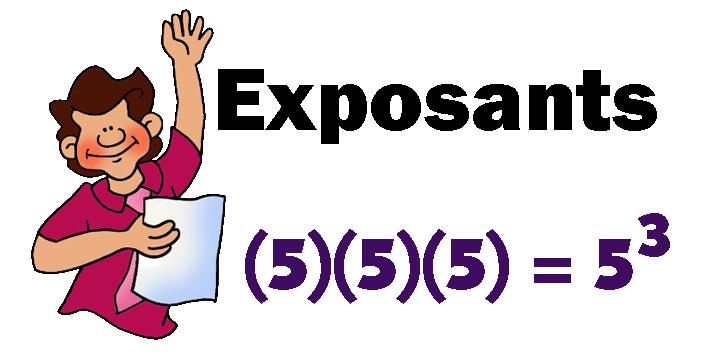 